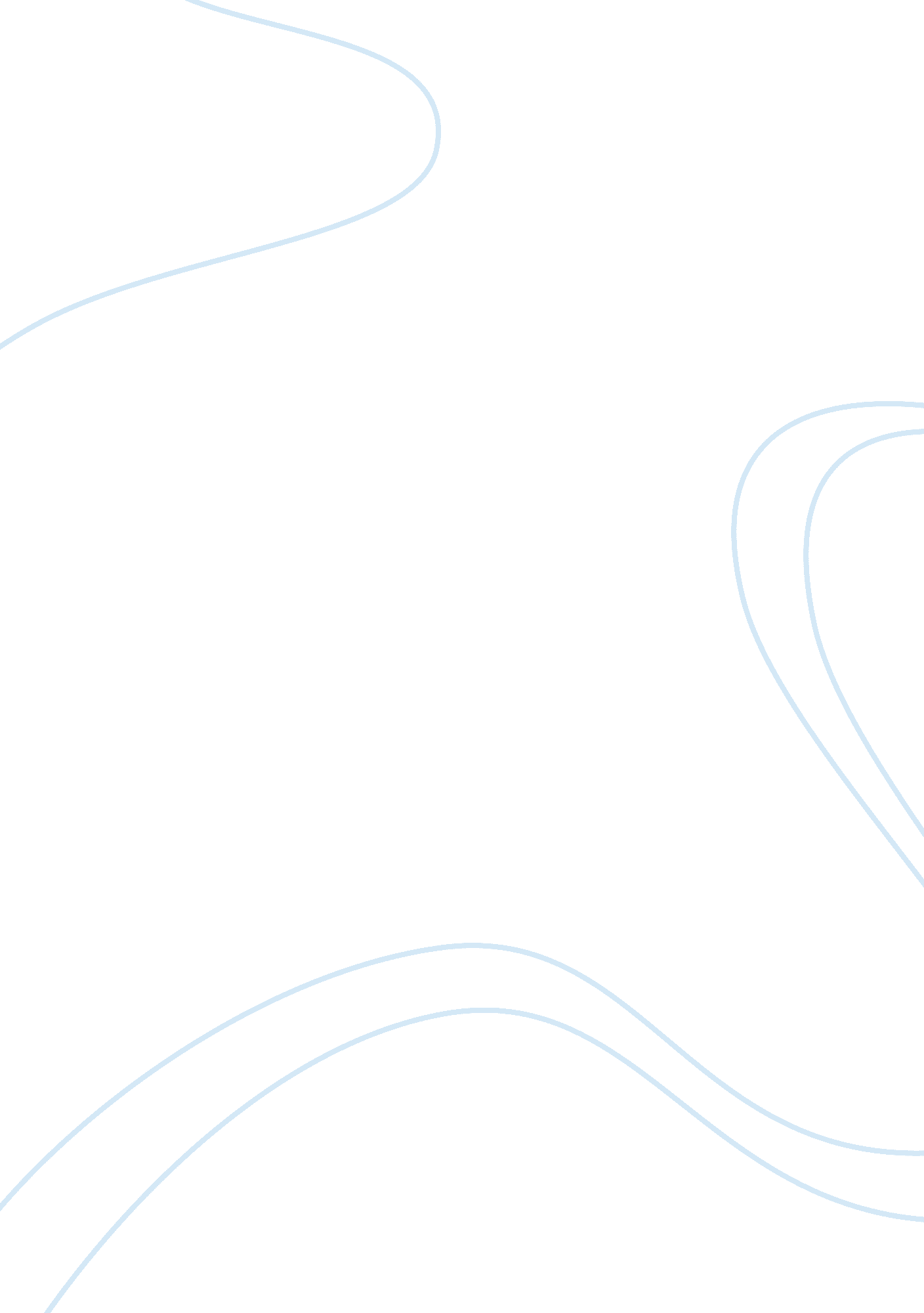 Summary analysis responseLinguistics, English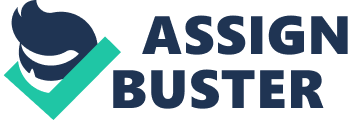 Summary/Analysis/Response Teacher Summary, Analysis and Response of article Psst! Ask for Donor 1913 Summary The article discussed about sperm banks and how they are getting competitive these days. Its customers are now demanding more information from the donors that a mere name and address no longer suffice. They are also equally demanding of the qualities of the sperm donors that would include good looks, high education and successful life. They are also asking for his photo, SAT score and answer to written questions. The competition is getting stiffer that the qualities and information being asked from the donor also escalates. 
The ideal quality of a man which many women prefers is embodied by Donor 1913 who do not only possess the qualities of good looks, high education and being nice, but is also charming and funny to the point that there too many women requests for his sperm that the waiting list is long. 
Analysis 
The article may have discussed about sperm banks and with it, the most preferred Donor 1913, but it subconsciously conveyed what are the traits of a man that women find desirable. For example, the article described Donor 2013 as “ has a strong modelesque jaw line and sparkling hazel eyes. When he smiles, it makes you want to smile as well” and a “ shy, boyish charm”. While these characteristics are truly desirable, they are not the only characteristics that are desirable in a man. A subjective emphasis on this characteristic inadvertently excludes other desirable qualities of men and promotes a standard of desirability which is discriminatory. This particularly true when one particular Donor 1913 is emphasized to have the most request that women are being waitlisted. 
These qualities are problematic not because they not ideal but because they are very narrow. It emphasizes certain degree to be the only ones desirable such as medicine, Phd and law and exclude the others. Physical attribute such as Colombian-Italian and Spanish ancestry is also emphasized to be the most desirable making the article racist. 
Response 
The article subconsciously promotes discrimination among men by citing characteristics that are ideal and preferred by women to the effect that those who do not fit the description are less than desirable. The criteria also cited particular endeavors that are desirable such as medicine and law and those who are pursuing their Phds. 
This is a very narrow-minded article because it implies desirability to a very close criterion. It implies that other endeavours and vocations such as being an artists, entrepreneurs, researcher, public servant are not as desirable as those qualities mentioned in the article. I am tempted to ask are they not as wonderful as those who pursue law, medicine, or Phd as cited in the article? 
Of course they are but the prejudice and bias of the writer prevailed in the article to the point of being vain as too much emphasis was made on physical attribute to the point that the article became racist. It implied that only those Colombian-Italian and Spanish ancestry are the most desirable men while others are not. 
This article should not be taken seriously. 
Work Cited 
Kolata, Gina. " Psst! Ask for Donor 1913." The New York Times. The New York Times, 17 Feb. 2007. Web. 11 July 2014. . 